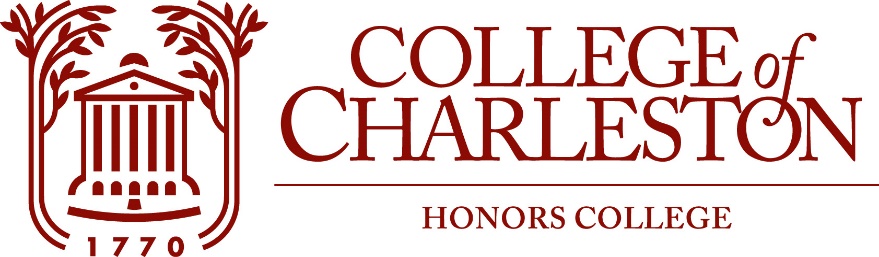 Honors Engaged Liaison DescriptionThe Honors College is seeking Honors students to serve as Honors Engaged liaisons for the 2019-2020 academic year. Students will be selected based on an application, and in some cases, an interview.Selected students will be required to enroll in a yearlong, 3-credit Honors course which will fulfill the Honors Immersed requirement. The meeting time(s) of the course will be arranged after all positions have been filled, depending on student and faculty availability.Honors Engaged liaisons will commit to at least 3 work hours per week in the Fall, and at least 6 work hours per week in the Spring. Liaisons serve as the primary point of contact between the Honors College and community partners. Liaisons are required to engage directly with the community through the project they lead. Liaisons mentor freshmen, helping them to adjust to their new roles in the community and guiding reflection on their experience. Liaisons engage in extensive written communication with students, community partners, and project directors. Liaisons track project attendance, read and comment on assignments, and host multiple reflection meetings throughout the year. Liaisons are required to attend team meetings and prepare for them by completing assigned readings. Liaisons are required to complete an academic project related to their work in the community and present their research at the Lowcountry Citizens’ Summit.Honors Engaged Liaison Requirements:Member of the Honors College in good standingCompleted Honors Engaged requirementStrong desire to engage in the communityStrong desire to serve as a peer mentorExcellent verbal and written communication skillsTime management and prioritization skillsThe Honors College at the College of Charleston:A Tradition of Academic Excellence, a Culture of Collaboration, a Vision of Global Impact